МУНИЦИПАЛЬНОЕ БЮДЖЕТНОЕ ОБРАЗОВАТЕЛЬНОЕ УЧРЕЖДЕНИЕ ДОПОЛНИТЕЛЬНОГО ОБРАЗОВАНИЯ ДЕТЕЙ ШАРЫПОВСКИЙ РАЙОННЫЙ 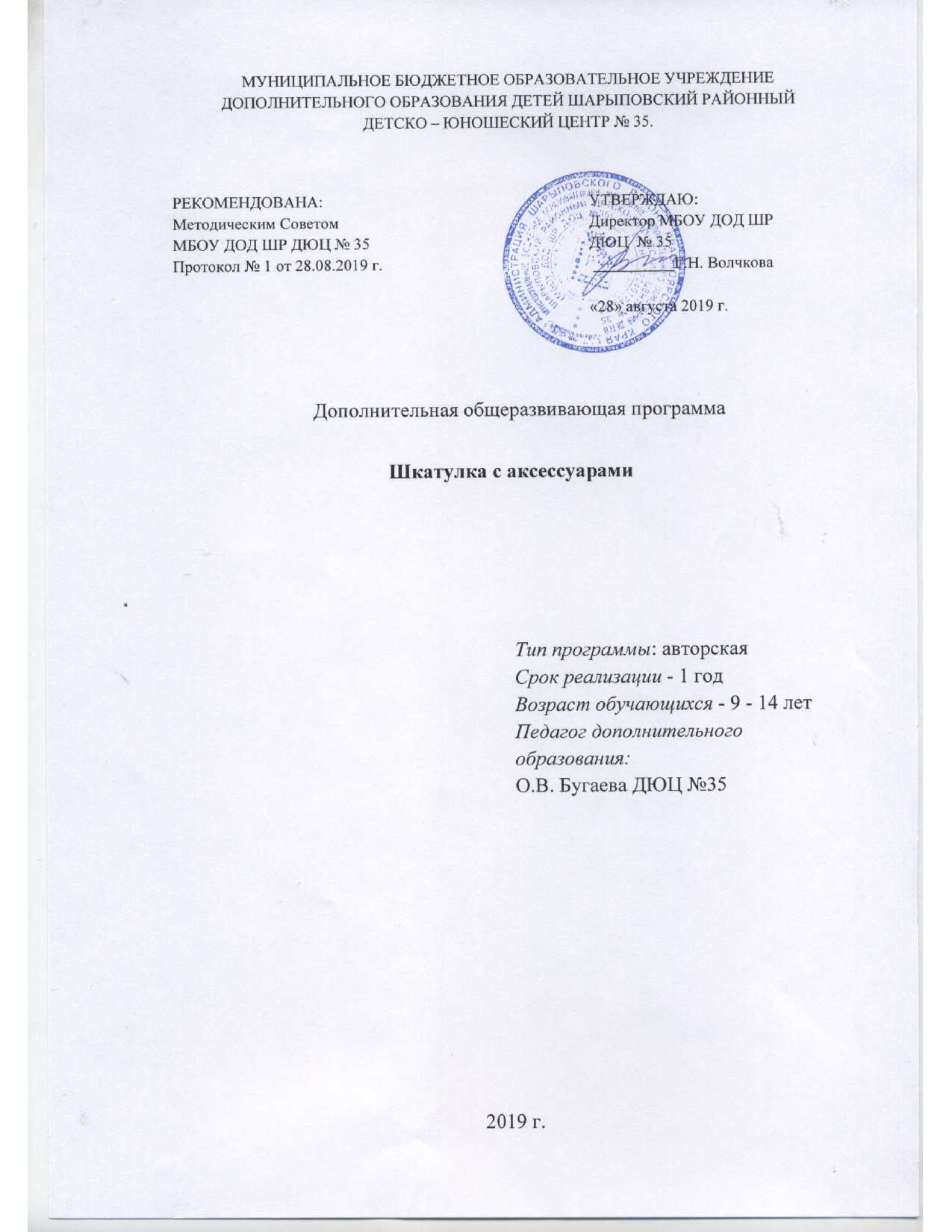 ДЕТСКО – ЮНОШЕСКИЙ ЦЕНТР № 35.Дополнительная общеразвивающая программаШкатулка с аксессуарами2019гПояснительная записка      Образовательная программа внеурочной деятельности "Шкатулка с аксессуарами" составлена в 2018 году.Направленность программы – художественная, программа направлена на приобщение школьников к основам дизайна, и выявление одаренных детей с целью развития их творческого потенциала.Сроки реализации образовательной программы – 1 год.Возраст обучающихся 9-14 лет.Формы обученияФорма обучения – очная.Особенности организации образовательного процесса: группы разновозрастные, состав переменный.Сроки освоения программы: программа рассчитана на 1 год 144 часа в год 4 часа в неделю.Форма занятий: групповая.Актуальность данной образовательной программы, современный социальный заказ на образование обусловлен задачами художественного образования школьников, которые выдвигаются в концепции развития дополнительного образования детей (Министерство образования РФ от 04.09.2014г № 1726-р). Преимущества дополнительного образования по сравнению с другими видами образования: предоставление выбора, вариативность содержания и форм, доступность знаний и информации, адаптивность к изменениям (запросам), открытость.Новизна данной образовательной программы заключается в том, что программа дает возможность не только изучить различные техники декоративно-прикладного искусства, но и применить их. Использовать  комплексно, при проектировании предметов одежды, интерьера, и всего, что, так или иначе окружает нашу жизнь. Научиться сближать национальные стили, восприимчивости к новому. Программа состоит из трёх отдельных модулей: 1 модуль – создание аксессуаров к одежде из текстильных материалов, 2 модуль – создание аксессуаров из полимерной глины, 3 модуль – выполнение изделий для дизайна интерьера. Обучающиеся могут пройти программу одного из выбранных модулей или пройти весь курс обучения по 3-м модулям.Педагогическая целесообразность образовательной программы (мера педагогического вмешательства, разумная достаточность, предоставление самостоятельности и возможностей для самовыражения самому учащемуся). Формирование и развитие творческих способностей, удовлетворение индивидуальных потребностей в интеллектуальном, нравственном и физическом совершенствовании, формирование культуры здорового и безопасного образа жизни. Программа предполагает работу над индивидуальными и коллективными работами в студии дизайна как одну из форм развития интереса  в художественном обучении детей с различными начальными данными. Каждый учащийся любого уровня подготовки и способностей  в процессе обучения чувствует себя важным звеном общей цепи (системы), от которого зависит исполнение коллективной работы в целом. Доля ответственности каждого учащегося в этом процессе очень значима. Учащийся, осознавая эту значимость, старается исполнить свою часть работы достойно, что способствует формированию чувства ответственности и значимости каждого участника. Целью данной программы является развитие личностных качеств детей, ориентируясь на свободное развитие человека, на творческую инициативу. Способности к самоорганизации, саморегуляции и рефлексии. Самостоятельность обучаемых, конкурентоспособность, мобильность будущих специалистов, способности к сотрудничеству и коммуникации по средством занятий дизайн - проектирования и стилистики. Сегодня возрастает потребность общества в конструктивности, мобильности, в эстетически организованной среде, но, к сожалению, недостаточно уделяется внимание разработке и практическому использованию этого направления.Задачи:изучить основы различных техник декоративно-прикладного творчества;освоить технологические знания проектирования и художественного конструирования швейных изделий и предметов быта;овладеть практическими навыками и приёмами изготовления и декорирования изделий;обучить основам дизайна;познакомить с основными законами композиции;научить пользоваться законами цветоведения;формировать художественно-образное мышление;формировать практические навыки работы в различных видах дизайна и изобразительного творчества.Воспитательные задачи:формирование общей культуры учащихся;изменение уровня социальной адаптации детей к изменяющимся условиям жизни;содействие  организации содержательного досуга;успешную социализацию детей;воспитание самоорганизации детей;воспитывать эмоциональную отзывчивость на явления художественной культуры;воспитывать аккуратность, прилежание в работе, трудолюбие;воспитывать чувство сопричастности к традициям различных культур, чувство особой гордости традициями, культурой своей страны, своего народа;воспитывать стремление к качеству выполняемых изделий;воспитывать чувство удовлетворения от творческого процесса и от результата труда;формировать готовность к самостоятельному гражданскому, нравственному выбору;индивидуальной творческой самореализации.Развивающие задачи:развивать общий кругозор;развивать художественно-эстетический вкус при составлении композиции костюма и объектов предметного дизайна;познакомить с наукой стилистика;формировать интерес к различным видам декоративной отделки и положительную мотивацию к совершенствованию в данных направлениях декоративно-прикладного искусства;обеспечить необходимые условия для личностного развития, укрепления здоровья профессионального самоопределения и творческого труда обучающихся;формировать творческое отношение к качественному осуществлению трудовой деятельности;развивать зрительное восприятие, чувства цвета, композиционной культуры;содействовать адаптации учащихся к жизни в обществе;развивать творческую деятельность учащегося;развивать способность к сотрудничеству и коммуникации;умение проявлять социальную ответственность, осознанного жизненного самоопределения и выбора профессии.Педагогическая целесообразность.личностно-ориентированного подхода (обращение к субъектному опыту обучающегося, то есть к опыту его собственной жизнедеятельности, признание самобытности и уникальности каждого ученика); компетентностный – осуществляется развитие компетенций: коммуникативных, информационных и др.природосообразности (учитывается возраст обучающегося, а также уровень его интеллектуальной подготовки, предполагающий выполнение заданий различной степени сложности); культуросообразности (приобщение обучающихся к современной мировой культуре и их ориентация на общечеловеческие культурные ценности); свободы выбора решений и самостоятельности в их реализации; сотрудничества и ответственности; системно-деятельностный – развитие компетенций каждого ученика на основе учебной деятельности;систематичности, последовательности и наглядности обучения;обучение по программе первого года построено по принципу «от простого – к сложному»: от вырезания простых и симметричных форм – к составлению сложных сюжетных композиций, от работы на плоскости – к проработке объемных форм;особенностью второго года обучения является то, что учебный процесс осуществляется по спиралеобразной схеме: каждая тема подается в течение длительного периода времени с возрастанием степени сложности;принцип системности проявляется в том, что в результате реализации программы у учащихся формируются целостные представления о разных видах декоративно-прикладного творчества как самостоятельных технологических процессах, с одной стороны, и целостные представления о том, как использовать ту или иную технику в различных видах дизайна для создания общей работы, с другой стороны.Методы обучения:объяснительно-иллюстративный;репродуктивный;деятельностный;эвристический;исследовательский.В процессе обучения предусматриваются следующие формы учебных занятий: типовое занятие (сочетающее в себе объяснение и практическое упражнение), собеседование, консультация, экскурсия, дискуссия, практическое упражнение под руководством педагога по закреплению определенных навыков, самостоятельное.Основным видом деятельности являются практические занятия.Соотношение практических и теоретических занятий в процентном отношении составляет:За год обучения: 144 часов - из них 28% (44 уч.часа) теоретические занятия, 72% (100 уч.часов) практические занятия.Формы занятий:учебные занятия по ознакомлению учащихся с новым материалом;учебные занятия закрепления и повторения знаний, умений и навыков;учебные занятия выработки и закрепления умений и навыков;мастер – класс (демонстрация процесса изготовления изделия);комбинированные (смешанные) учебные занятия;индивидуальные занятия;отчетные занятия-выставки, показ модной коллекции;выполнение  творческого проекта.Учебное занятие в классе по программе является основной формой учебной и воспитательной работы. Все это дает возможность педагогу работать с учащимися эффективнее и больше внимания уделять развитию основных навыков, предусмотренных программой, а также будет способствовать расширению общего художественного кругозора учащихся. ОЖИДАЕМЫЕ  РЕЗУЛЬТАТЫ.В сфере личностных универсальных учебных действий у учащихся будут сформированы:осуществлять констатирующий и предвосхищающий контроль по результату и способу действия, актуальный контроль на уровне произвольного внимания;самостоятельно адекватно оценивать правильность выполнения действия и вносить коррективы в исполнение действия, как по ходу его реализации, так и в конце действия;пользоваться средствами выразительности языка декоративно – прикладного искусства, художественного конструирования в собственной художественно – творческой деятельности;осуществлять поиск информации с использованием литературы и средств массовой информации;отбирать и выстраивать оптимальную технологическую последовательность реализации собственного или предложенного замысла.учебно – познавательного интерес к декоративно – прикладному творчеству, как одному из видов изобразительного искусства;чувство прекрасного и эстетические чувства на основе знакомства с мультикультурной картиной современного мира;навык самостоятельной работы и работы в группе при выполнении практических творческих работ;ориентации на понимание причин успеха в творческой деятельности;заложены основы социально ценных личностных и нравственных качеств: трудолюбие, организованность, добросовестное отношение к делу, инициативность, любознательность, потребность помогать другим, уважение к чужому труду и результатам труда, культурному наследию.В сфере регулятивных универсальных учебных действий учащиеся научатся:осуществлять констатирующий и предвосхищающий контроль по результату и способу действия, актуальный контроль на уровне произвольного внимания;самостоятельно адекватно оценивать правильность выполнения действия и вносить коррективы в исполнение действия,  как по ходу его реализации, так и в конце действия;пользоваться средствами выразительности языка декоративно – прикладного искусства, художественного конструирования в собственной художественно – творческой деятельности;осуществлять поиск информации с использованием литературы и средств массовой информации;отбирать и выстраивать оптимальную технологическую последовательность реализации собственного или предложенного замысла.выбирать художественные материалы, средства художественной выразительности для создания творческих работ, решать художественные задачи с опорой на знания о цвете, правил композиций, усвоенных способах действий;учитывать выделенные ориентиры действий в новых техниках, планировать свои действия;осуществлять итоговый и пошаговый контроль в своей творческой деятельности;адекватно воспринимать оценку своих работ окружающих;навыкам работы с разнообразными материалами и навыкам создания образов посредством различных технологий;вносить необходимые коррективы в действие после его завершения на основе оценки и характере сделанных ошибок.В сфере познавательных универсальных учебных действий учащиеся научатся:приобретать и осуществлять практические навыки и умения в художественном творчестве;осваивать особенности художественно – выразительных средств, материалов и техник, применяемых в декоративно – прикладном творчестве;развивать художественный вкус,  как способность чувствовать и воспринимать многообразие видов и жанров искусства;художественно – образному, эстетическому типу мышления, формированию целостного восприятия мира;развивать фантазию, воображение, художественную интуицию, память;развивать критическое мышление, в способности аргументировать свою точку зрения по отношению к различным произведениям изобразительного декоративно – прикладного искусства.В сфере коммуникативных универсальных учебных действий учащиеся научатся:учитывать и координировать в сотрудничестве отличные от собственной позиции других людей;учитывать разные мнения и интересы и обосновывать собственную позицию;задавать вопросы, необходимые для организации собственной деятельности и сотрудничества с партнером;адекватно использовать речь для планирования и регуляции своей деятельности;в результате занятий у обучающихся должны быть развиты такие качества личности, как умение замечать красивое, аккуратность, трудолюбие, целеустремленность.первоначальному опыту осуществления совместной продуктивной деятельности;сотрудничать и оказывать взаимопомощь, доброжелательно и уважительно строить свое общение со сверстниками и взрослыми;формировать собственное мнение и позицию.Формы подведения аттестацииВ соответствии с ФГОС ООО итоговая оценка результатов освоения дополнительной образовательной программы определяется по результатам                промежуточной и итоговой аттестации обучающихся. Результаты промежуточной аттестации, представляющие собой результаты мониторинга индивидуальных образовательных достижений обучающихся, отражают динамику формирования их способности к решению учебно-практических и учебно-познавательных задач и навыков обучающихся. Промежуточная аттестация осуществляется в ходе совместной оценочной деятельности педагогов и обучающихся, т. е. является внутренней оценкой. Результаты  итоговой аттестации  характеризуют уровень достижения предметных и метапредметных результатов освоения образовательной программы, необходимых для продолжения образования. При оценке результатов деятельности критериальной базой выступают планируемые результаты освоения программы дополнительного образования.В ходе реализации данной  программы  регулярно проводятся отчетные выставки для родителей и сверстников, дети участвуют в школьных, районных и прочих  мероприятиях. Все это позволяет учащимся почувствовать себя успешными, развивать уверенность в себе и в своих способностях, что приводит к раскрытию их творческого потенциала. По результатам деятельности в течение года трижды после прохождения каждого модуля проводится диагностика освоения программы (начальная, промежуточная, итоговая), выявляется их уровень успешности, что позволяет анализировать эффективность методов и приемов, применяемых  в работе с детьми, проводить их корректировку. Отслеживание и диагностика проводится при помощи карт отслеживания успешности учащихся.Календарный учебный график: Календарный учебный график МБОУ ДОД ШР ДЮЦ №35 разработан с учетом: Постановлением Главного государственного санитарного врача
Российской Федерации от 4 июля 2014 г. № 41 «Об утверждении СанПиН
2.4.4.3172-14 «Санитарно-эпидемиологические требования к устройству,
содержанию и организации режима работа образовательных организаций
дополнительного образования детей»;Постановления главного государственного санитарного врача РФ от 04 июля 2014 года № 41 «Об утверждении СанПиН 2.4.4.31172-10» «Санитарно-эпидемиологические требования к устройству, содержанию, организации режима работы образовательных организаций дополнительного образования детей»;Приказа Министерства образования и науки Российской Федерации от 09.11.2018г.  N 196 «Об утверждении Порядка организации и осуществления образовательной деятельности по дополнительным общеобразовательным программам».Учебный год начинается с 02.09.2019г.  Количество учебных недель – 37. 1полугодие – 17 недель. 2 полугодие – 20 недель. Установлена 7 – дневная рабочая неделя (с понедельника по воскресенье). График утверждается руководителем МБОУ ДОД ШР ДЮЦ № 35 и размещается на сайте. Формы промежуточной аттестации: педагогическое наблюдение (приложение3)Формы итоговой аттестации: творческая работа (приложение5)Учебный планМодуль № 1 Создание аксессуаров к одежде из текстильных материаловСодержание учебного плана.1 модуляВводное занятие 2 часа.   Знакомство с группой. Анкетирование. Порядок и содержание работы на год.  Техника безопасности при работе с колющими и режущими предметами, электроприборами.  Знакомство с различными видами декоративно-прикладного творчества народов нашей страны.Краткая история создания изделий. Традиции в искусстве народов нашей страны. Демонстрация образцов и изделий. Связь с направлениями современной моды. Организация рабочего места. Знакомство с оборудованием, инструментами. Правила поведения учащихся. Правила техники безопасности в мастерской и при работе с колющим и режущим инструментом и на электрооборудовании.2. Основные виды дизайна аксессуаров 4 часа.    Классификация аксессуаров. Материалы и оборудование для производства и сборки аксессуаров. Материалы, применяемые в декоративно-прикладном искусстве. Цветовое решение и выбор формы аксессуара в ансамбле одежды. 3. Предметный дизайн 6 часов.Понятие о композиции. Построение композиционных решений. Композиция, ритм, раппорт, орнамент.  Цветоведение. Цветовой круг. Теплые и холодные цвет. Хроматические и ахроматические цвета. Дополнительные цвета. Выполнение эскиза в цвете. Виды орнаментов.Симметричное построение узора. Определение места и размера узора в изделии. Пропорции элементов. Виды орнаментов и способы их построения. 4. Виды техник, используемых при декорировании объектов дизайна 12 часов. Знакомство с различными способами изготовления шаблонов из бумаги.Выбор изделия и техник выполнения. Выполнение эскиза в цвете. Изготовление шаблонов. Подбор ткани по фактуре и цвету. Раскрой по шаблонам. Соединение деталей между собой. Соединение в блоки. Предметный дизайн на примере декупажа. Выполнение изделий с применением декупажа (браслет). Предметный дизайн на примере росписи по ткани. Выбор ткани и красок. Технология нанесения краски на ткань и закрепление рисунка. Предметный дизайн на примере вышивки. Виды вышивки и приемы выполнения.5. Виды техник, используемых при создании аксессуаров - 16 часов.     Создание аксессуаров из кожи. Виды кожи. Способы обработки кожи. Выполнение раскроя деталей из кожи. Сборка и обработка деталей из кожи.     Создание аксессуаров из фетра и ткани. Виды фетра и способы работы с фетровыми материалами. Выполнение и формирование деталей из фетра. Сборка аксессуаров и деталей из фетра. Плоскостные и объемные рельефные изделия.    Валяние шерсти (фелтинг). Виды волокон и цветовая палитра шерсти. Необходимы материалы (мериносовая шерсть, нити сложных структур)  и инструменты (игла одиночная для фальцевания, станок для фальцевания, поролон толщиной , плёнка, сетка). Правила техники безопасности при выполнении работ. Валяние из шерсти. Мокрое и сухое валяние. История валяных вещей. Особенности выполнения сухого валяния. Приготовление раствора для мокрого валяния. Выполнение элементов в технике мокрого валяния. Валяние на основе. Валяние цветов. Применение цветов из войлока. Способы выполнения Цветов. Подготовка и выбор оттенков шерсти. Валяние маков и роз. Валяние лилий. Выполнение бутонов. Выполнение листьев, стеблей и тычинок. Сборка цветов и букетов. Валяние бус и украшений из шерсти. Технология выполнения бусин. Способы декорирования бусин. Валяние скрученных и мелких элементов. Сборка бус. Кулоны и кольца из шерсти. Изготовление шаблонов. Выполнение кулона. Декорирование кулона. Валяние кольца.Плетение. Виды тесьмы и шнура для плетения. Основные узлы. Выполнение образцов. Плетение браслетов и колье. 6. Вариативный блок. Подготовка и проведение выставок 6 часов. Подготовка и оформление работ. Просмотр и подготовка изделий к выставке. Оформление выставки.   Проведение конкурса «Лучшая работа». Подведение итогов за модуль.Учебный планМодуль № 2  Создание аксессуаров из полимерной глины2 модульСоздание аксессуаров из полимерной глиныВводное занятие. Инструктаж по технике безопасности 2 часа.Анкетирование. Порядок и содержание работы на модуль.  Техника безопасности при работе с колющими и режущими предметами, электроприборами. Безопасные приемы работы с полимерной глиной.Общие сведения о полимерной глине. Фурнитура 12 часов.Инструменты и приспособления для работы с полимерной глиной. Молды, штампы, приспособления и фурнитура для соединения деталей выполненных из полимерной глины.  Хранение выполненных деталей. Температура запекания деталей из полимерной глины. Сборка изделий.Основы цветоведения и смешивания различных цветов глины. Техника филигрань. Подготовка глины к работе. Изготовление кулона. Техника калейдоскоп 14 часов.Изучение техники. Выполнение образца. Браслет «Крылышко бабочки». ». Подготовка глины, раскатывание, нанесение рельефа.  Формирование браслета. Запекание и сборкаБраслета.Серьги «Грация». Подготовка глины, раскатывание, нанесение рельефа. Запекание и сборка изделия.Техника соляная 18 часов.Этапы выполнения изделий. Технология выполнения изделий в соляной технике. Выбор изделия. Разработка эскиза. Перевод рисунка на ткань. Подбор материалов и фурнитуры. Выполнение основных элементов. Выполнение мелких элементов. Декорирование. Изготовление браслета  «Бирюзовая волна». Бусы «Крапинки». Оттиск. Комплект «Изящный» кольцо и кулон. Изготовление броши «Лилия» с использованием техники плавный переход цвета.Вариативный блок 2 часа.Подготовка и оформление работ.       Просмотр и подготовка изделий к выставке. Оформление выставки.     Проведение конкурса «Лучшая работа». Подведение итогов за модуль.Техническое оснащение и дидактический материал.Инструкция по технике безопасности при работе с инструментами.Инструменты и вспомогательные приспособления: канцелярский нож, скалка маленькая, круглогубцы, плоскогубцы, зубочистки, стеки, ролики, каттеры, досочка для лепки, фольга, пергаментная бумага.  Материалы: полимерная глина («цветик», «фимо», «сонет»), лак, клей, покрывная глазурь, краски, кисти, баночки под воду.          Фурнитура: ювелирная проволока (декоративные ленты, шнуры,  цепочки, леска), швензы, штивты, замочки, булавки, основы для колец, бусины.Специальная литература.Наглядно-иллюстративные и дидактические материалы: образцы изделий, образцы заготовок.Учебный модульМодуль № 3 Выполнение изделий для дизайна интерьераСодержание учебного плана3 модуляВыполнение изделий для дизайна интерьераВводное занятие. Инструктаж по технике безопасности. 2 часаПорядок и содержание работы.  Техника безопасности при работе с колющими и режущими предметами, электроприборами. Правила поведения в мастерской. Техника безопасности при работе с красками и клеями.Основные виды изделий для дизайна интерьера. 4 часа.Основные понятия дизайна. Объекты и предмеры дизайна. Дизайн интерьера. Профессия дизайнера . Нарисовать свой дизайн интерьера. Понятие "эскиз" - предварительный набросок, фиксирующий замысел художественного произведения, цветовое решение композиции - эскиз в цвете Понятие «натуральная величина» как масштаб 1:1.Понятие «технический, рисунок» как изображение, выполненное от руки, по правилам аксонометрии. Понятие «выкройка» как детали изделия, которые вырезаны из бумаги. Понятие «мерка» как определённый размер. Понятие «масштаб» как это отношение размеров изображенного Практические работы:Выполнить эскиз в масштабе 3:1.Выполнить эскиз в цвете.Предметный дизайн. 6 часов.Понятие о композиции. Правила построения композиции. Цветоведение. Сочетаемые цвета и оттенки и совместимость фактуры. Виды текстильных изделий для интерьера. Понятие "декоративный элемент" - как предмет украшения одежды. Структура ткани, ее виды. Драпировка из ткани, декоративная обтяжка. Основные принципы  оформления изделий в технике "интарсия" - наклеивание кусочков ткани и других материалов в стык. Понятие о термообработке ткани и кожи. Дополнительное декорирование изделий из ткани и кожи различными материаламПрактические работы:Текстильные панно. Скатерти и салфетки. Подушки из различных текстильных материалов.Виды техник, используемых при декорировании объектов дизайна. 12 часов.     Способы декорирования бумагой, виды и структуры бумаги. Понятие "скрапбукинг" как вид рукоделия. Понятие "туннель - бук" как объемная открытка из бумаги.    Фоамиран -  как материал для творчества, его свойства и виды. Изучение техник работы с фоамираном. Изделия и возможности фоамирана.     Фетр - как несложный, но эффектный материал для творчества.Практические работы: Декорировать любой предмет на выбор.Изготовить объемную открытку из бумаги, картона и других материалов по выбору.Освоить технику кроя деталей для изделий из фоамирана, их тонирование и сборку (на примере цветка мака).Изготовить декоративный аксессуар для итоговой коллекции (брошь, ободок, бутоньерку или букет) из фоамирана.Изготовить панно из фетра.Игрушка -  как объект дизайна (20 часов).Понятие о мягкой игрушке, этапы изготовления и оформление. Материалы и фурнитура для изготовления мягкой игрушки. Оборудование и инструменты для изготовления игрушек.Плоские игрушки на картонной основе, этапы изготовления и художественно - декоративная отделка игрушкиПонятие объемной игрушки , простейшие объемные народные игрушки ("Купавка", "Сударыня Масленица"Практические работы: Выбрать тему для выполнения мягкой игрушки, раскроить, соединить детали, осуществить набивку и оформить.Изготовить куклу.Изготовить простейшую объемную куклу.Вариативный блок. Подготовка и проведение выставок. 4 часа.          Подготовка и оформление работ к выставке. Оформление выставки.         Проведение конкурса «Лучшая работа». Подведение итогов за модуль. Подведение итогов за год.Материально-техническое обеспечение.Для успешного процесса обучения и полной реализации программы предусматривается расположение студии в отдельном помещении,отвечающем санитарно-гигиеническим нормам, требованием техники безопасности и пожарной безопасности. Кабинет оборудован мебелью,необходимой для занятий. Столы и стулья соответствуют росту обучающихся. На настенной магнитной доске мелом выполняют графические работы, развешивают плоские наглядные пособия, устраиваются кратковременные выставки работ.- Информационное обеспечение – при подготовке занятий педагог широко использует интернет ресурсы, фото- и видеоматериалы.- Кадровое обеспечение - педагог дополнительного образования.Методические материалы-Особенности организации образовательного процесса – процесс организации образовательного процесса очный.-Методы обученияПри определении методов и форм обучения за основу взята классификация методов обучения, разработанная И. Я. Лернером, М. Н. Скаткиным, Ю. К. Бабанским и М. И. Махмуговым и др.Объяснительно-иллюстрированный метод, с него, как правило, начинается обучение. Суть его состоит в предъявлении учащимся информации разными способами – зрительным, слуховым, речевым и др. Возможные формы этого метода: сообщение информации (рассказ, лекции), демонстрация разнообразного наглядного материала, в том числе презентаций с использованием компьютерной медиатеки. Этот метод направлен на усвоение знаний.Репродуктивный метод – направлен на формирование навыков и умений, то есть умений многократно воспроизвести (репродуцировать) действия. Его формы многообразны: упражнения, решение стереотипных задач, беседа, повторение описания наглядного изображения объекта. Репродуктивный метод допускает применение тех же средств, что и объяснительно-иллюстрированный: слово, средства наглядности, практическая работа.Исследовательский метод – направлен на самостоятельное решение творческих задач. В ходе решения каждой задачи он предполагает проявление одной или нескольких сторон творческой деятельности. При этом необходимо обеспечить доступность творческих задач, их дифференциацию в зависимости о подготовленности того или иного ученика. Его формы: проблемные задачи, опыты и т. д. Сущность этого метода состоит в творческом добывании и поиске способов деятельности.Использование этих методов на занятиях осуществляется с учетом специфики, задач, содержания занятия.-Формы организации образовательного процесса: групповые занятия, совместная работа ребенка с педагогом, а также самостоятельная творческая деятельности детей.-Формы организации учебного занятия: беседа, лекция, выставка, мастер-класс, практическое занятие, творческая мастерская, защита проектов.Педагогические технологии:Педагогические технологииДостигаемые результатыТехнология использования в обучении игровых методов: ролевых, деловых, и других видов обучающих игрПрименение данной технологии, помогает ребенку в расширении кругозора, развитии познавательной деятельности, в формировании и развитии общеучебных определенных умений и навыков, необходимых в практической деятельности.Обучение в сотрудничестве(командная, групповая работа)Сотрудничество трактуется как идея совместной развивающей деятельности взрослых и детей. Суть индивидуального подхода в том, чтобы идти не от учебного предмета, а от ребенка к предмету, идти от тех возможностей, которыми располагает ребенок, применять психолого- педагогические диагностики личности.Информационно- коммуникационные технологииИзменение и неограниченное обогащение содержания образования, использование интегрированных курсов, доступ в ИНТЕРНЕТ.-Алгоритм учебного занятияИсторический аспектСвязь с современностьюОсвоение основных технологических приемов, выполнение учебных заданийВыполнение творческих работ (индивидуальных, групповых или коллективных).Предполагаются различные упражнения, задания. Информативный материал, небольшой по объему, интересный по содержанию, дается как перед практической частью, так и во время работы. При выполнении задания перед учащимися ставится задача определить назначение своего изделия.-Дидактические материалы- методические пособия «Виды Хохломской росписи», «Виды Городецкой росписи», «Цветовой круг», «Светлота и насыщенность», «Поэтапное выполнение цветов и листьев Городецкой росписи», «Поэтапное выполнение Хохломской росписи («под ягодку», «под листок»)», «Виды художественной росписи матрешек» и др.-образцы изделий народных промысловПолученные знания и умения на данном этапе жизни дети могут применить для украшения своего дома, одежды, для изготовления подарка друзьям и близким, а в будущем, при выборе профессии – педагога дополнительного образования, учителя технологии и изобразительного творчества, модельера, дизайнера.Наглядные пособия: иллюстрации изделий русских народных промыслов, изделия русских мастеров (глиняные игрушки, матрешки, расписные ложки, посуда мастеров Хохломы, изделия с городецкой росписью и т.д.). Для росписи по дереву нужны: бумага для рисования, кисти круглые беличьи разных размеров, гуашь, крахмал, лак ПФ 283, деревянные заготовки, наждачная бумага, банки для воды. Для изготовления кукол – ткань (хлопок, лен, шерсть), нитки полушерстяные, мулине, тесьма, цветные ленты, вата, ножницы. Для декупажа - салфетки, акриловые краски, клей ПВА, деревянные заготовки.Список используемой литературы:Методические пособия:1.Большая детская энциклопедия Досуга . «РОСМЭН»,2001 г.-242с.2.Гомозова Ю.Б. Калейдоскоп чудесных ремесёл .Ярославль , « Академия»,1997г.-193с.3.Каченаускайте Л.Аппликация .М.: АСТ ,Донецк :Сталкер,2005г.-76 с.4.Пронина Л.Уроки детского творчества. М.: Просвещение ,2001г.-242 с.5.Рукоделие .Лоскутная пластика .№2,2002 г.6.Современная энциклопедия для девочек ./Авт.сост. .А. Добрицкая, .М. Волчек .-Мн.Современный литератор,1995 г-608 с .7.Чудеса из ткани своим руками .Ярославль , «Академия»,1997г.-193с8.Я познаю мир :История вещей .Дет. энцикл./Н.Орлова ,К.Буровик .М.:ООО Изд-во Астраль ,ЗАОНПП «Ермак»,2004г.-509 с .9.Круглова М. «Полимерная глина мастер-классы для начинающих» М.:Эксмо,2014.10.Марунич Е. «Украшения и аксессуары из полимерной глины своими руками» М.: «Махаон»2012.11.Дэвид Крэков – «Лепим из полимерной глины» 2005г.12.Синди Холт-« Изделия и бижутерия из полимерной глины» 2008г.13.Плимос Анна-«Полимерная глина. Чудесные поделки» 2008Информационный материал по теме :1.Техника безопасности при ручных и швейных работах2.Дизайн интерьера 3.Цвет-один из важнейших элементов интерьера 4.История лоскутного шитья5.Аппликация –древнейший вид рукоделия6.Традиции нашего региона в рукоделииЛекционный материал по теме:1.Свойства ткани2.Народные художественные промыслы 3.Рукоделие от древности до современности 4.Необходимые инструменты  и приспособления для работы с тканью.Тематические подборки: 1.Куклы 2.Декор интерьера 3.Ткани и инструменты .Диагностический материал по теме :1.Диагностика выявления индивидуальных способностей 2Диагностика личности 3.Диагностика результатов обучения Для детей:1.Глинская Е., Наймулин А.; «Азбука  шитья» МЕХНАТ, 20042. Журналы мод "Бурда" с за 2013-2015 года.3. Журналы мод "Рукоделие" 2014-2015 года.4. Зарецкая Т.И. «Азбука  шитья», Москва,  2011 год.5. Ерзинкова Н.В. «Искусство красиво  одеваться» г. Рига, фирма «Импак», 20026. Ерзенкова Н.В. «Женская одежда в деталях». Изд. «Полымя», 20027. Лиин Жак «Техника  кроя», Киев, МП «Муза», 20058. Перевертень Г.И. «Самоделки  из  текстильных  материалов» «Просвещение», 2003Приложение № 1Анкета «Мои интересы»Ответь, пожалуйста, на следующие вопросы:Меня зовут_____________________________________________________________Мне__________________________________________________________________Я выбрал объединение____________________________________________________Я узнал об объединении (нужное отметить):Из газет; От учителя;От родителей;От друзей;Свой вариант_____________________________________________________Я пришел в этот  кружок, потому что (нужное отметить):Хочу заниматься любимым делом;Надеюсь найти новых друзей;Хочу узнать новое, интересное о том, чего не изучают на уроках в школе;Нечем заняться;Свой вариант_____________________________________________________Думаю, что занятия помогут мне (нужное отметить):Определиться с выбором профессии;С пользой проводить свободное время;Приобрести знания, которые пригодятся на уроках в школе;Свой вариант____________________________________________________Приложение №2Определение уровня творческих способностей:«Диагностика цветового восприятия»Цель диагностики: определение способности к различным видам цветоразличения у детей.Выполнение: Перед детьми на столе раскалывают, не по порядку, цветные  карточки от темного до самого светлого цвета. Ребенку предлагают выбрать 8 карточек зеленого цвета с разной степенью выраженности на нем желтого оттенка.Задача: Разложить карточки по порядку от менее до более желтых.Оценка результатов зависит от точности раскладывания цветов, чем она выше – тем выше способности у ребенка к различным видам цветовоспиятия.Данная методика позволяет вести не только педагогические наблюдения, но и эффективно активизировать на занятии творческую деятельность учащихся.Рис.1 ЦветовосприятиеПриложение №3 «Промежуточная аттестация»Педагогическое наблюдениеПриложение № 4 «Карта анализа поведения ребенка на занятиях»Приложение № 5Итоговая аттестация. Творческая работа«Критерии оценки работ учащихся»Самотоятельность в работе: самостоятельное выполнение работ; выполнение работ с помощью педагога.Трудоемкость: прорисовка мелких деталей; выполнение сложных работ; размер работы.Цветовое решение: гармоничность цветовой гаммы; интересное, необычное цветовое решение, богатство сближенных оттенков;Креативность: оригинальное исполнение работы; сложность в передачи форм; владение изобразительными навыками; самостоятельность замысла.Качество исполнения:  изделие аккуратное; содержит небольшие дефекты; содержит грубые дефекты.Оригинальность работы: оригинальность темы; использование разных техник; вариативность, образность. РЕКОМЕНДОВАНА:Методическим СоветомМБОУ ДОД ШР ДЮЦ № 35Протокол № 1 от 28.08.2019 г.УТВЕРЖДАЮ:Директор МБОУ ДОД ШР ДЮЦ  № 35 __________Г.Н. Волчкова«28» августа 2019 г.Тип программы: авторскаяСрок реализации - 1 год          Возраст обучающихся - 9 - 14 летПедагог дополнительного образования: О.В. Бугаева ДЮЦ №35                                            МесяцКоличество учебных недельПервое полугодиеПервое полугодиеСентябрь4Октябрь5Ноябрь4Декабрь4Промежуточная аттестацияС 15 по 31 декабря 2019гВторое полугодиеВторое полугодиеЯнварь4Февраль4Март4Апрель4Май4Итоговая аттестацияС 15-29 мая 2020гИтого:37№Основные разделы, темыКоличество учебных часов всегоТеорияПрактикаФормы промежуточной и итоговой аттестации1Вводное занятие. Инструктаж по технике безопасности.22-2Основные виды дизайна аксессуаров.4223Предметный дизайн.6333Понятие о композиции.2113Цветоведение.2113Виды орнаментов2114Виды техник, используемых при декорировании объектов дизайна.12664Предметный дизайн на примере декупажа.4224Предметный дизайн на примере росписи по ткани.4224Предметный дизайн на примере вышивки4225Виды техник, используемых при создании аксессуаров164125Создание аксессуаров из кожи4135Создание аксессуаров из фетра и ткани4135Валяние шерсти (фелтинг). Плоскостные и объемные рельефные изделия.4135Плетение.4136Вариативный блок. Подготовка и проведение выставок66Итого за первый модульИтого за первый модуль461729№Основные разделы, темыКоличество учебных часов всегоТеорияПрактикаФормы промежуточной аттестации1Вводное занятие. Инструктаж по технике безопасности.22-Педагогическое наблюдениедекабрь2Общие сведения о полимерной глине. Фурнитура.1257Педагогическое наблюдениедекабрь2Инструменты и приспособления. 211Педагогическое наблюдениедекабрь2Основы цветоведения422Педагогическое наблюдениедекабрь2Техника филигрань. Изготовление кулона.523Педагогическое наблюдениедекабрьПромежуточная аттестация11Педагогическое наблюдениедекабрь3Техника калейдоскоп. 14410Педагогическое наблюдениедекабрь3Браслет «Крылышко бабочки»826Педагогическое наблюдениедекабрь3Серьги «Грация».624Педагогическое наблюдениедекабрь4 Техника соляная. 18414Педагогическое наблюдениедекабрь4Изготовление браслета  «Бирюзовая волна».826Педагогическое наблюдениедекабрь4Бусы «Крапинки».615Педагогическое наблюдениедекабрьОттиск. Комплект «Изящный» кольцо и кулон.413Педагогическое наблюдениедекабрьИзготовление броши «Лилия» с использованием техники плавный переход цвета.22Педагогическое наблюдениедекабрь5Вариативный блок. 22Итого Итого 481533№Основные разделы, темыКоличество учебных часов всегоТеорияПрактикаФормы итоговой аттестации1Вводное занятие. Инструктаж по технике безопасности.22-Творческая работамай2Основные виды изделий для дизайна интерьера.422Творческая работамай3Предметный дизайн.633Творческая работамай3Понятие о композиции.211Творческая работамай3Цветоведение.211Творческая работамай3Виды текстильных изделий для интерьера211Творческая работамай4Виды техник, используемых при декорировании объектов дизайна.1266Творческая работамай4Способы декорирования изделий бумагой422Творческая работамай4Цветы из Фоамирана 422Творческая работамай4Фетр - как несложный, но эффектный материал для творчества422Творческая работамай5Игрушка -  как объект дизайна 20515Творческая работамай5Плоские игрушки 826Творческая работамай5Объемные  игрушки413Творческая работамай5Интерьерная игрушка826Творческая работамай6Вариативный блок. Подготовка и проведение выставок33Творческая работамайИтоговая аттестация11Творческая работамайИтого за первый модульИтого за первый модуль481830№п/пФ.И.О.Соответствие теоретических знаний программным требованиямСоответствие теоретических знаний программным требованиямСоответствие теоретических знаний программным требованиямВзаимо-отношенияВзаимо-отношенияСоответствие практических умений и навыков программным требованиямСоответствие практических умений и навыков программным требованиямСоответствие практических умений и навыков программным требованиямСоответствие практических умений и навыков программным требованиямсоблюдения ТБ на занятияхУмение применять знания на практикеСвобода владения и подачи подготовленной информации НамероприятияхСо сверстникамиСо взрослымиСамостоятельно готовят и убирают рабочее место Умение аргументировать Умение воспринимать общие дела, как свои собственныеВыполнение начатой работы до концаАккуратность и ответственность в работе Умение 1.2.3.4.5.6.7.8.9.10.11.12.13.14.возрастОсобенности поведенияОсобенности поведенияОсобенности поведенияОсобенности поведенияОсобенности поведенияОсобенности поведенияОсобенности поведенияОсобенности поведенияОсобенности поведенияКак оценивает полученный результатКак оценивает полученный результатКак оценивает полученный результатКритерии анализавозрастСлушает внимательно (В)  или отвлекается (О)Выполняет задание сосредоточенно или рассеянноСамостоятелен от начала до концаПодражает другомуРаботает быстро (Б)Медленно (М)Увлечен занятием  (да/нет)Выполняет старательноУспевает закончить (З)Оставляет незавершенным (Н)Как реагирует на затрудненияЛюбуется своей работой,удовлетворенСмущается из-за ошибокПроявляет равнодушие №Ф.И.О ученикавозрастСлушает внимательно (В)  или отвлекается (О)Выполняет задание сосредоточенно или рассеянноСамостоятелен от начала до концаПодражает другомуРаботает быстро (Б)Медленно (М)Увлечен занятием  (да/нет)Выполняет старательноУспевает закончить (З)Оставляет незавершенным (Н)Как реагирует на затрудненияЛюбуется своей работой,удовлетворенСмущается из-за ошибокПроявляет равнодушие 1234567891011121314